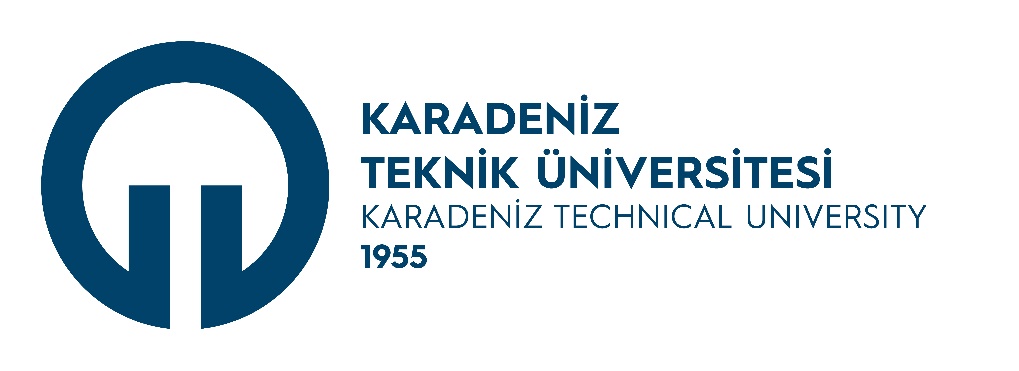 Teknik Gezi Bilgi FormuBu form doldurularak teknik gezi sonrasında katılımcı listesiyle birlikte civil@ktu.edu.tr adresine elektronik olarak gönderilecektir.Teknik GezininTeknik GezininTarihiAdıGidilecek YeriSorumlu Öğretim Üyesi/ElemanıKatılımcı sayısıTeknik Gezi SonrasıTeknik Gezi SonrasıİzlenimlerGörsel-1Görsel-2Görsel-3Görsel-4